S2 Text: Gating strategies and flow cytometry data not presented in the main textThe representative gating strategy in the spinal cord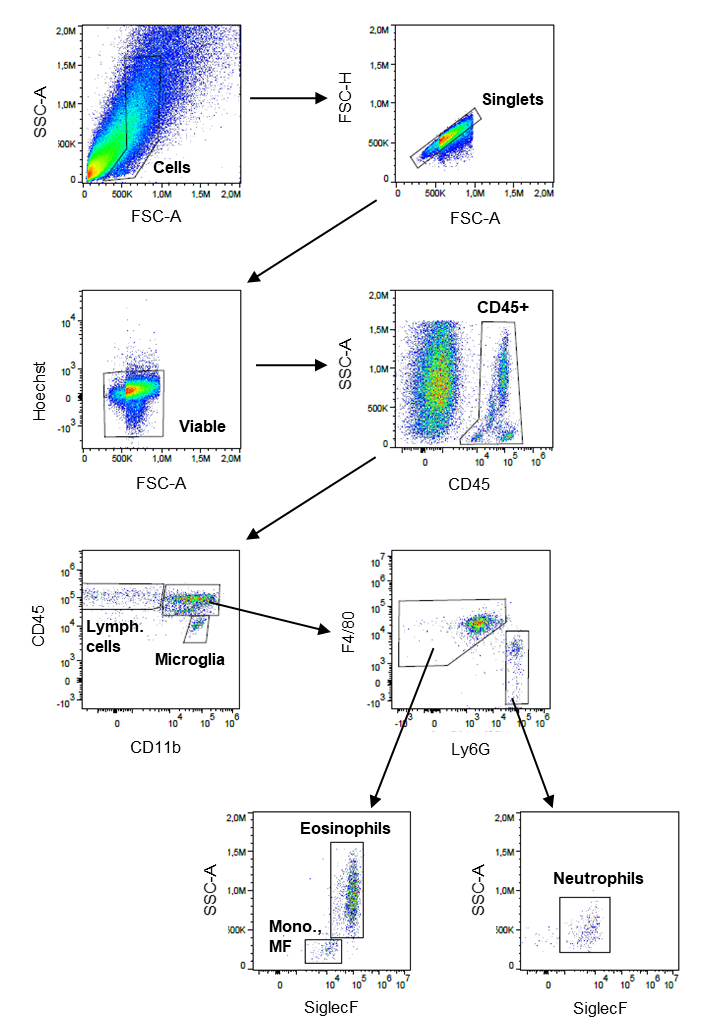 The representative gating strategy in the brain stem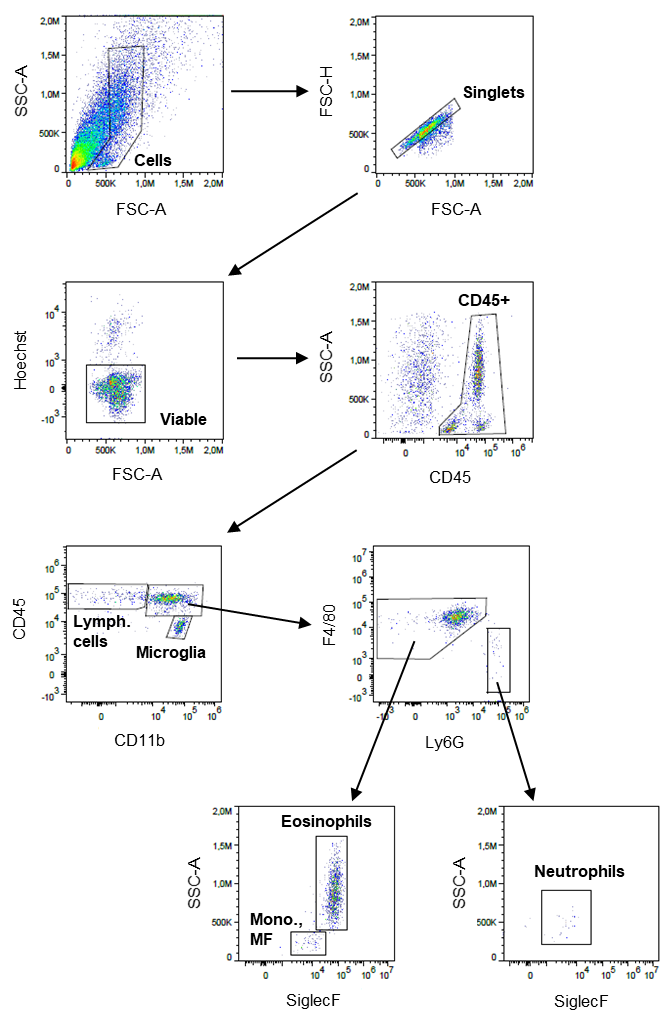 The representative gating strategy in the cerebellum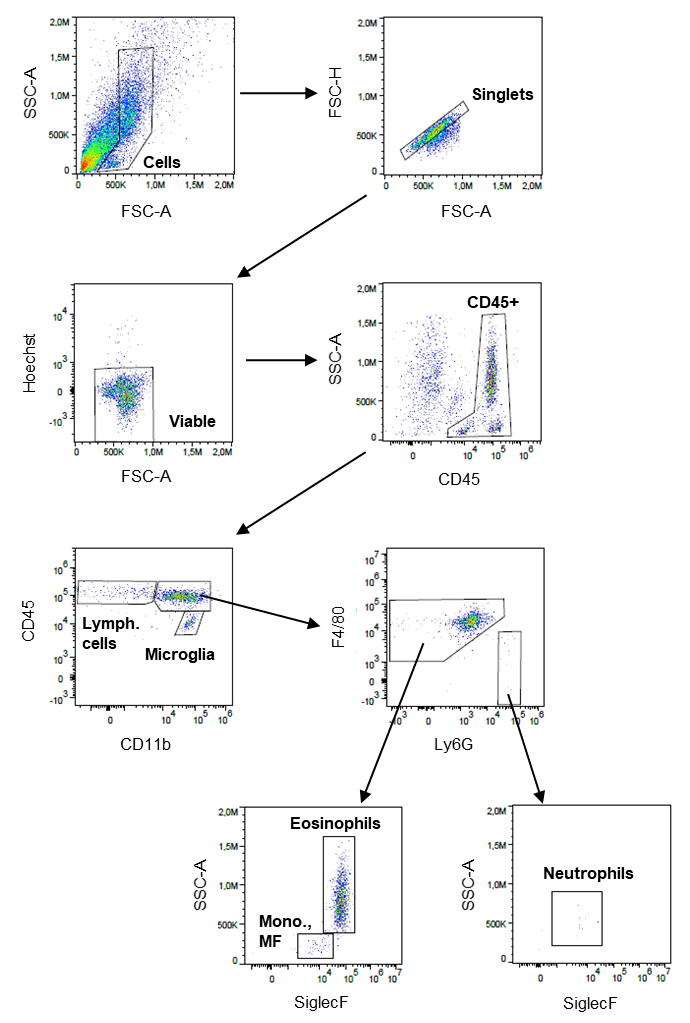 The representative gating strategy in the hemisphere, fluorescence minus one (FMO) or isotypes controls are also depicted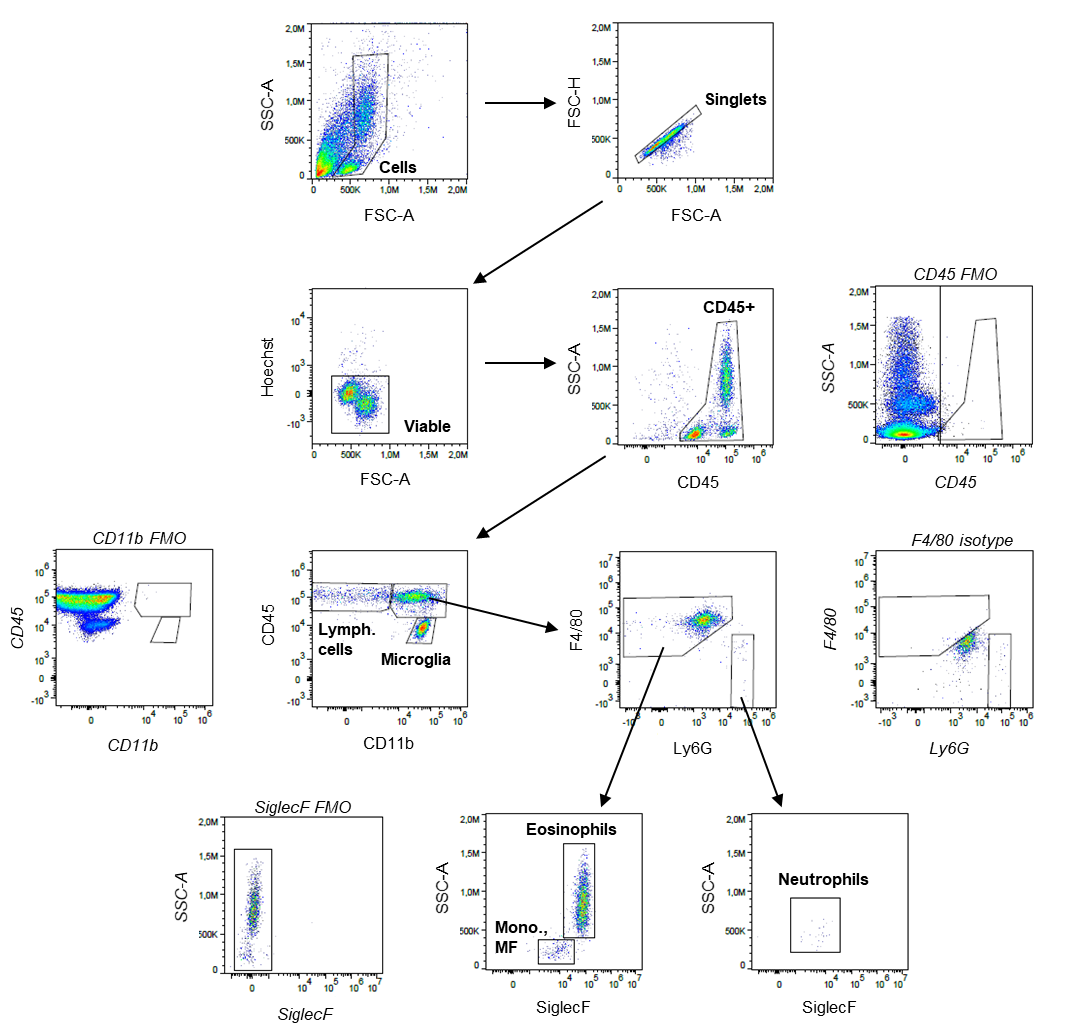 The comparison of immune cells in the CNS of 9- and 12-week old naïve mice (age-matched to infected mice 7 and 28 dpi)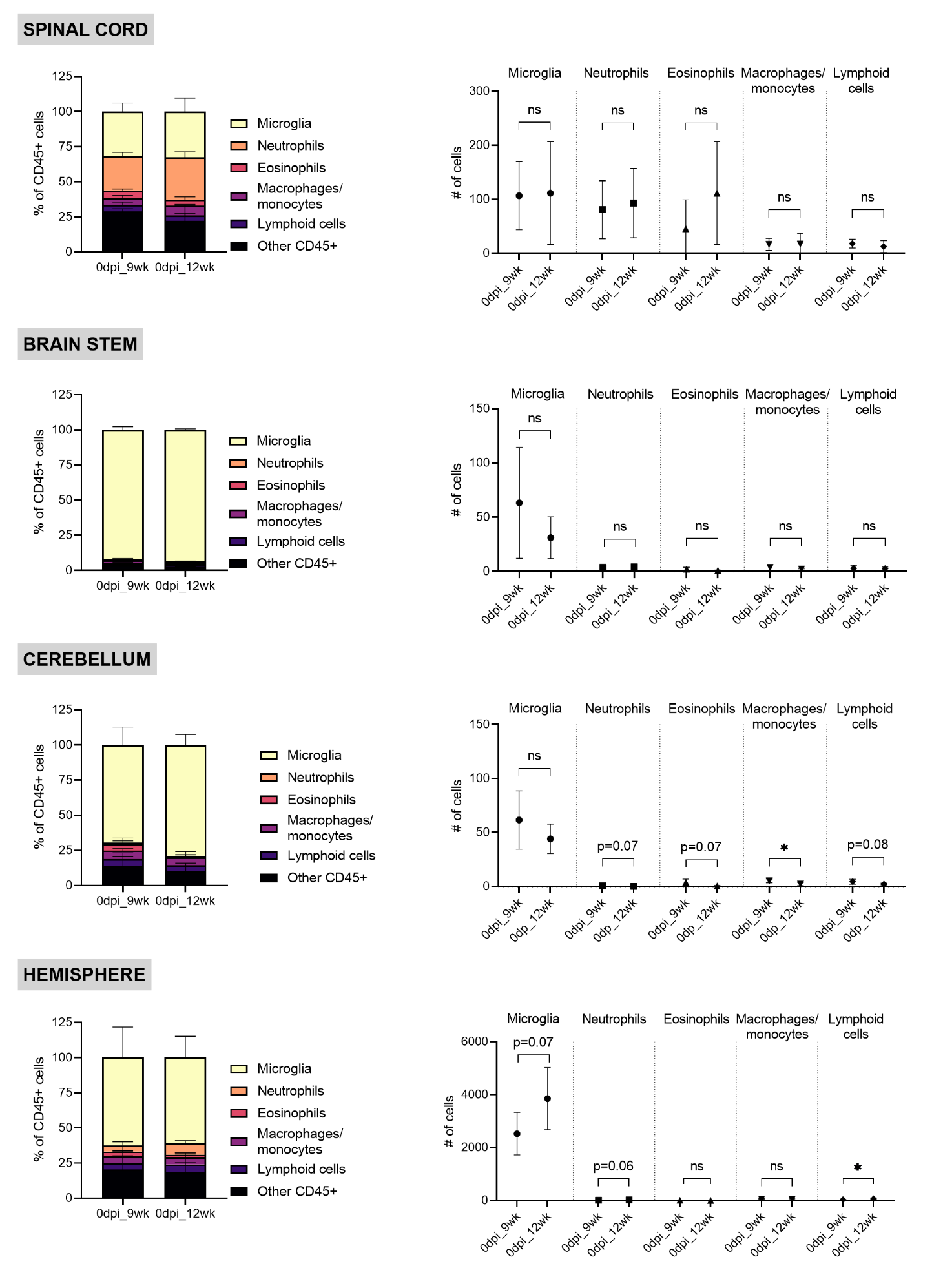 The representative gating strategy in the blood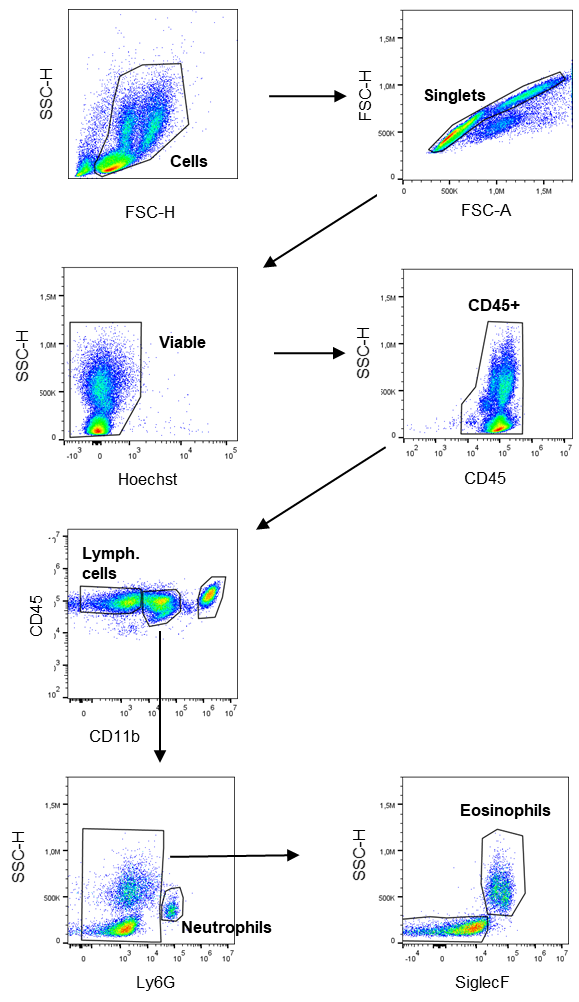 